1- Relie les mots aux dessins.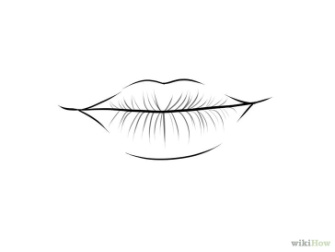 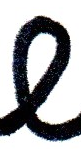 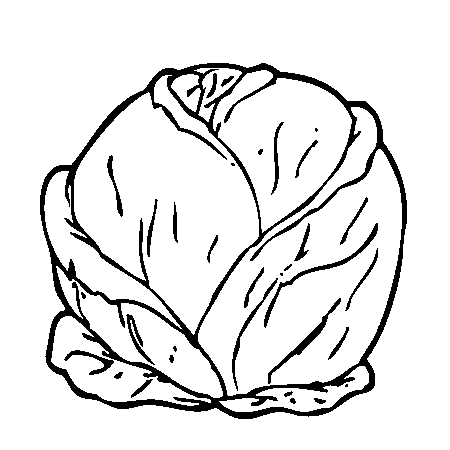 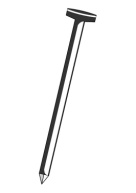 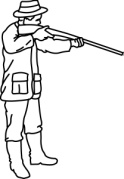 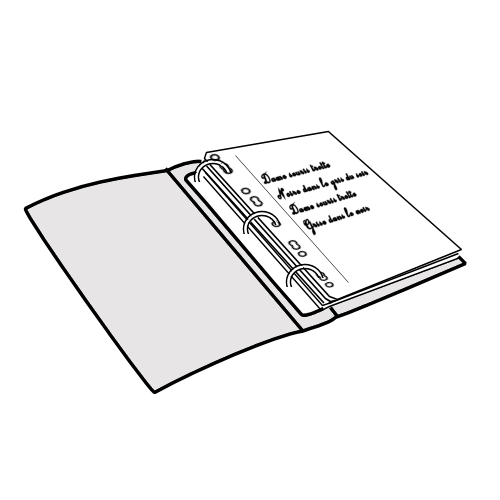 2- Remets les lettres en ordre et écris les mots.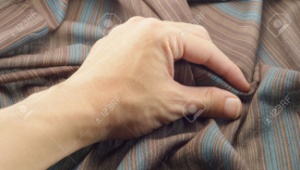 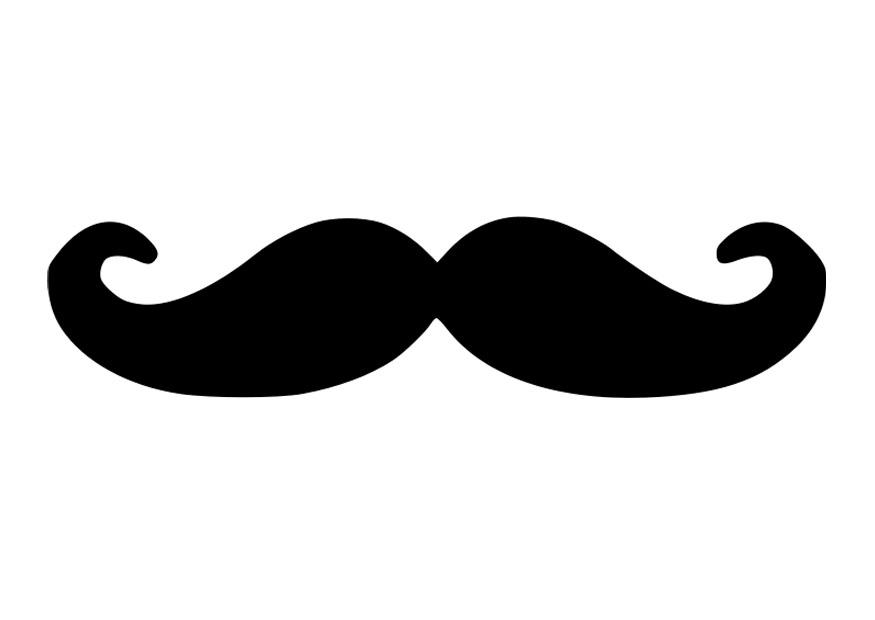 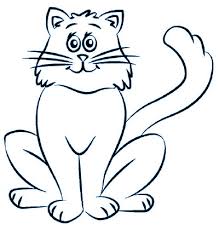 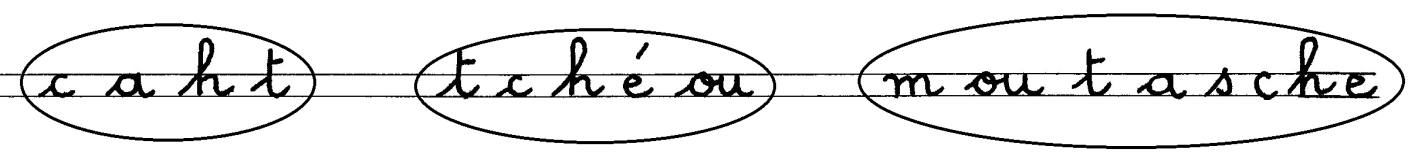 3- Entoure le mot qui correspond à chaque dessin.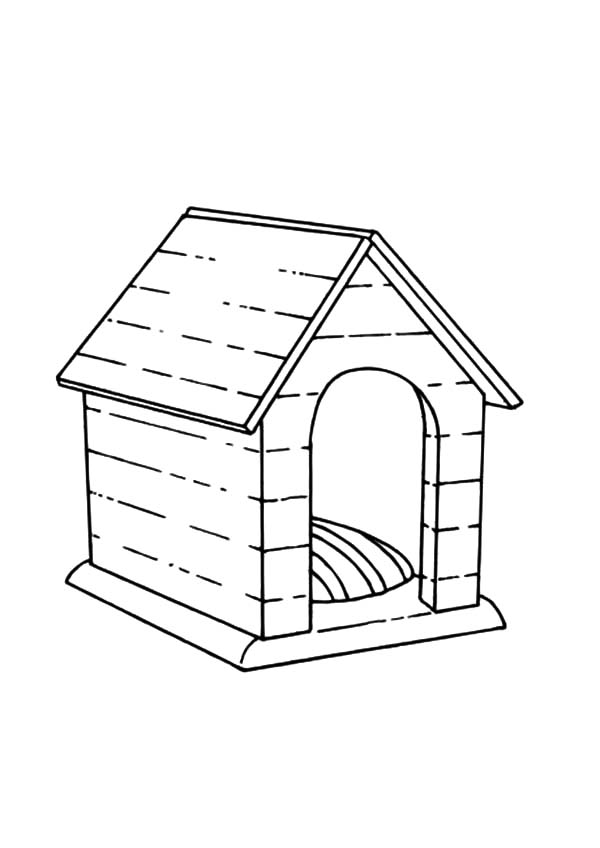 4- dictée de syllabes :chasseurclasseurclouchoubouchebouclechiennichechinelouchemouchedouche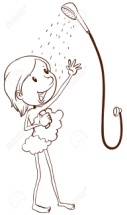 chapeauchâteauchameau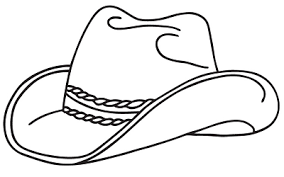 cheminchevalchacal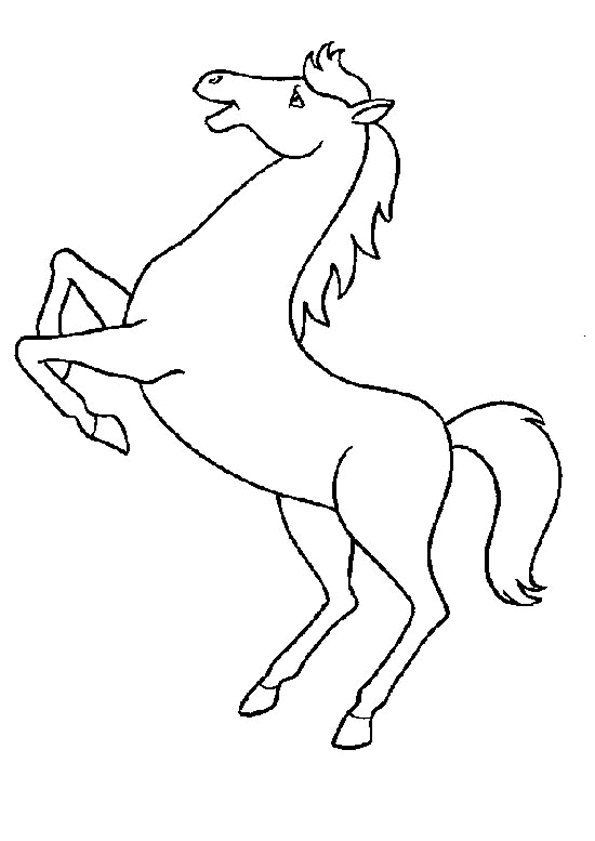 vachetachelâche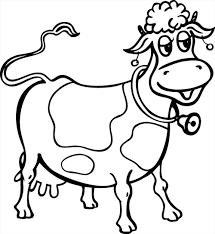 chemisechaussurechaude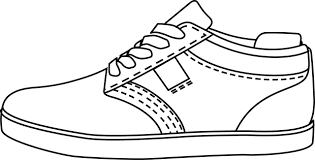 